                                Гулькевичский район, пос.Красносельский.Муниципальное бюджетное общеобразовательное учреждение средняя общеобразовательная школа №16  пос.Красносельскогомуниципального образования Гулькевичский районимени И.П. ФёдороваИнновационный проект « Время самбо»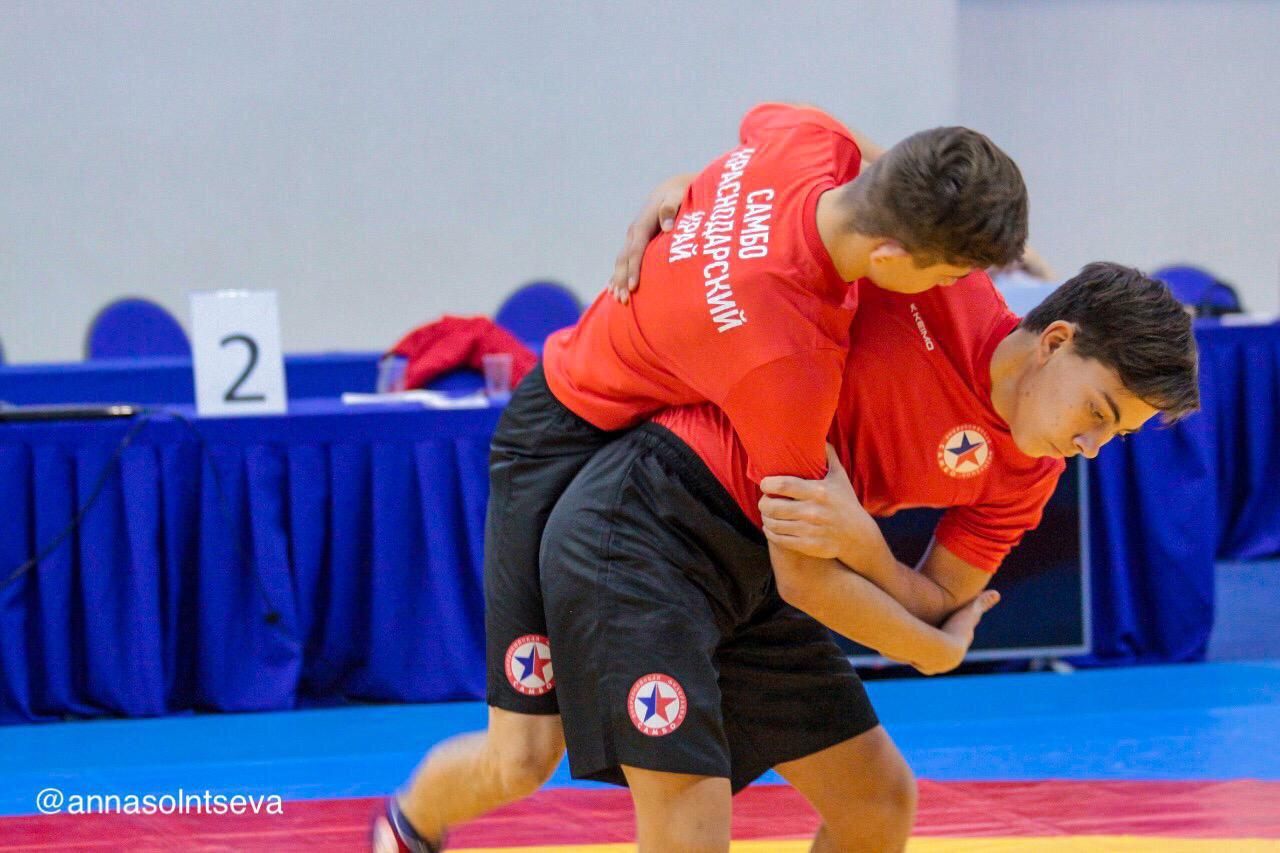 2020г.Инновационный проект « Время самбо»1.Обоснование темы проекта. 1.1.Актуальность для развития системы образования, соответствие ведущим инновационным направлениям развития образования Краснодарского края.	Проект дает возможность построения единого информационно- образовательно- спортивного пространства через сетевое взаимодействие с ведущими организациями и  центрами на территории Кубани в области развития спорта и науки, в частности самбо, средствами передовых онлайн, офлайн – технологий1.2 Нормативно- правовое  обеспечение инновационного проекта « Время самбо»Основной задачей образовательной организации является предоставление возможности обучающимся заниматься физической культурой и спортом не только в системе основного (урочная и внеурочная деятельность), но и дополнительного образования.  Более того,  инновационность,  адресность  и преемственность являются приоритетными направлениями. Содержание инновационного  проекта   разработано в соответствии с нормативными правовыми документами:-Федеральный закон от 4 декабря 2007 г. N 329-ФЗ "О физической культуре и спорте в Российской Федерации"-Федеральный закон № 273 от 29.12.2012 «Об образовании в Российской Федерации»;- государственной программой Российской Федерации  «Развитие образования» на 2013-2020 годы № 295 от 15 апреля 2014 г. и  Концепцией развития дополнительного образования детей, утвержденной распоряжением Правительства Российской Федерации № 1726-р от 4 сентября 2014 г. Минобрнауки России-Во исполнении Перечня поручений Президента Российской Федерации от 9ноября2016года№ПР-2179 « По  итогам заседания Совета при Президенте Российской Федерации по развитию физической культуры и спорта11.10.2016г»,-в соответствии с распоряжением Правительства РФ от 4 сентября 2014года № 1726-р « Об утверждении Концепции развития дополнительного образования детей»-Приказ министерства образования, науки и молодежной политики Краснодарского края от 14.04.2020года № 1288 « О реализации Всероссийского проекта « Самбо в школу» в 2020-2021 учебном году-Приказ управления образования администрации муниципального образования Гулькевичский район от 26.08.2020г № 625/1-о « О реализации Всероссийского проекта « Самбо в школу» в 2020/2021 учебном году-Приказ муниципального  бюджетного общеобразовательного учреждения средней общеобразовательной школы №16 МО Гулькевичский район имени И.П.Фёдорова от 1.09.2020г № 192 « О реализации Всероссийского проекта « Самбо в школу» в МБОУ СОШ №16 им. И.П.Фёдорова в 2020-2021 уч.году»- Приказ муниципального  бюджетного общеобразовательного учреждения средней общеобразовательной школы №16 МО Гулькевичский район имени И.П.Фёдороваот 31.08.2020г № 183/1« Об участии в образовательном конкурсе « Инновационный поиск» в 2020году. -Приказ управления образования администрации муниципального образования Гулькевичский район от 1.09.2020г № 646-о « О присвоении статуса муниципальных инновационных площадок»1.3. Проблема, решаемая в ходе инновационной деятельности. Степень теоретической и практической проработанности проблемы. Изучение и сравнительный анализ опыта реализации аналогичной программы в РФ и Краснодарском крае.Риски и их профилактика:Основной риск  - отсутствие возможности очного проведения данного мероприятия. В данном случае отработаны механизмы для реализации Фестиваля в заочном формате1.4. Результаты инновационной деятельности по теме проекта на момент участия в конкурсе (степень разработанности инновации с предоставлением перечня ранее изданных материалов – публикаций, методических разработок).В рамках проекта разработаны рабочие программы :рабочая программа дополнительного образования секции самбо;рабочая программа секции самбо в рамках внеурочной деятельности  ФГОС; рабочие программы по физической культуре НОО, ООО, СОО;положение спортивного клуба « Эдельвейс» развивающий, национальный вид спорта самбо».Положение спортивного праздника « Всероссийский День самбо»,Положение фестиваля «Познаю мир самбо»,Положения по спортивным соревнованиям « Новогодний турнир по самбо», « Спортивными рекордами славим наш район»Положение о фестивале « Кубань могучий  и спортивный край»Положение о сдаче норм ГТО по самбоИзданные публикации:1. Газета  24 часа  статья «Юные спортсмены   прославили Кубань». 2.Публикация в сборнике методических разработок участников 17-го Всероссийского интернет- педсовета « Методика и опыт»  .Статья « Самбо в школу», Москва,20173.Публикация материалов V Международной научно-практической конференции .Статья « Самбо в школе- мощная мотивация к занятиям физической культурой», г.Армавир,12.04.2017г2.Программа инновационной деятельности2.1 Цели  и задачи проекта : Цель проекта:Разработка и реализация новых форм мероприятий,  имеющих огромный потенциал, позволяющий стать эффективным инструментом продвижения самбо среди школьного сообщества (в рамках реализации Всероссийского проекта «Самбо в школу»)Задачи проекта::1.Разработать массовый открытый офлайн – фестиваль  по самбо, направленный на популяризацию самбо и науки развивающий интерес к спорту и традиционным национально-культурным ценностям. 2.Представить спортивный продукт в современном дистанционном формате, предполагающий оригинальные новые формы соревнований  с методическим сопровождением на профессионально-терминологическом языке.3.Расширить сеть образовательных организаций общего образования – участников проекта «Самбо в школу», ставящих своей задачей поддержку и развитие национального вида спорта – самбо.4.Обеспечить спортивный продукт открытыми электронными образовательными ресурсами, позволяющими её участникам сформировать компетенции, связанные с подготовкой и участием в новом формате мероприятий.5.Инновационая проектная деятельность по самбо для обучающихся 9 классов « История самбо -история России»с привлечением детей с ОВЗ Перспективы  дальнейшее развитие проекта: По итогам Фестиваля формируется количество заинтересованных Школ  в развитии и популяризации самбо. В дальнейшем выстраивается системная Проектная деятельность в соответствии со Стратегией развития и разработанным планом. Формируются базовые площадки в муниципальном образовании, проводится системная инновационная и образовательно-организационная деятельность со Школами. Организовываются интеллектуальные и спортивные мероприятия по самбо. Данный проект становиться ключевым массовым мероприятие по самбо среди общеобразовательных организаций .Новизна (инновационность) В настоящее время фестиваль, преимущественно ориентирован на узкую целевую аудиторию: спортсменов - самбистов. Однако новый офлайн ,онлайн формат  может быть востребован более  широкой аудиторией и стать в дальнейшем спортивным массовым мероприятием, с выполнением  проектной деятельности по самбо, вовлечением детей с ограниченными возможностями здоровья (ОВЗ)Практическая значимостьВыполнение проекта связано с решением задачи, поставленной государством и обществом: развитие и популяризация самбо, увеличение числа занимающихся физической культурой и спортом, развитие спортивных клубов, а также создание единого интернет пространства, которое будет способно продвигать на современных интернет- платформах вид спорта - самбо на качественно новом уровне2.2.Основная идея  предлагаемого инновационного проекта Основная идея проекта заключается, в дистанционном проведении всех мероприятий Сущность проекта заключается в проведении образовательной программы для учителей и обучающихся в подготовке к основным этапам проекта.На сайте школы, на странице « Инновационный поиск» будет вестись страница отображающая все направления инновационного проекта   « Время самбо». В режиме онлайн и офлайн для учителей и построения инновационного процесса, поддержки, развития и помощи будут транслироваться обучающие мастер классы, круглые столы, вебинары, конференции  по программе проекта. -Одним из инновационных направлений является « Проектная деятельность» для обучающихся 9 классов « История самбо -история России» с привлечением детей с ОВЗ;  -« Демонстрационное самбо»;- «ГТО по самбо» ;- Мероприятие для детей с ОВЗ .Эстафета « Звездочки самбо»Обоснование его значимости для развития системы образования Краснодарского края1.Построение единого информационно- образовательно- спортивного пространства через сетевое взаимодействие с ведущими организациями и  центрами на территории Кубани в области развития спорта и науки, в частности самбо.2. Популяризация самбо на территории РФ и Кубани в частности, в том числе средствами передовых онлайн, офлайн – технологий (интеллект, спорт и творчество)2.3.Описание продуктов инновационной деятельности.Описание ключевых мероприятий проекта:Формат проведения проекта  -офлайн Фестиваль« Кубань могучий и спортивный край»                             ( заочная форма 2021год ),очная форма(2022год)..В рамках Фестиваля:-проводится образовательная программа для учителей  (офлайн мастер -классы, онлайн семинары, онлайн  вебинары, онлайн круглые столы, конференции). - учителя используя полученный опыт проводят обучение и подготовку детей внутри школ в урочной, внеурочной деятельности и ДО по самбо для участия в Фестивале                            « Кубань могучий и спортивный край» (далее Фестиваль) в заочной и очной форме.- В связи с отсутствием возможности очного проведения данного мероприятия в2021году отработаны механизмы для реализации Фестиваля в заочном формате.Региональный офлайн фестиваль  «Кубань могучий и спортивный край» является заключительным этапом проекта, предназначен для проведения интерактивного удаленного формата соревнований по самбо, включающего тематически связанные единицы Программа Фестиваля представлена следующими ключевыми мероприятиями:Конкурс проектных работ «История самбо – история России», направлен на поддержку проектной и научно-исследовательской работы школьников в области отечественной истории физической культуры и спорта, в частности истории самбо (современное проектное образование).Соревнования по ДЕМО-самбо (обязательная программа и программа по выбору) среди обучающихся , направлены на совершенствование технического мастерства спортсменов - самбистов и проявление их творческих способностей. Сдача норм и требований ВФСК ГТО по разделу «Самозащита без оружия» - направлена на популяризацию прикладного направления самбо и выявление лучших учащихся по данному разделу. Эстафета « Я спортсмен. Я чемпион. Я личность».  Эстафета для детей с ОВЗ « Звездочки самбо»Партнеры проекта и их вклад в реализацию проекта: -ФРЦИРО «Открытый мир самбо»  в системе образования ОГФСО « Юность России» – методическая и организационная поддержка, взаимосвязь с известными спортсменами.-лига самбо, методическая и организационная поддержка- Всероссийская Федерация Самбо ,методическая и организационная поддержка-ИРО Краснодарского края-Управление образования администрации МО Гулькевичский район.2.4.Описание целевых групп, на которые они ориентированы.	К участию в проекте допускаются обучающиеся возрастных категорий: обучающиеся 5-6 классов изучающих самбо на уроках и  во внеурочной деятельности по самбо, обучающиеся 9классов- изучающие проектную деятельность, рекомендуется привлекать обучающихся  с ограниченными возможностями здоровья (ОВЗ) и относящихся к специальной медицинской группе, к соответствующим категориям мероприятий и/или форматам в Фестивале всех возрастных категорий, а также педагогические работники образовательных организаций Краснодарского края.	Учащиеся 6-7классов 2007-2008года (2009год допускается по справке) изучающие на уроках приемы самостраховки и самозащиты, ГТО по самбо, имеющие допуск врача. Дети с ОВЗ, специальной медицинской группы принимают участие в игровой эстафете, по желанию в  проектной деятельности.	Учащиеся 9классов 2004-2005года рождения изучающие проектную деятельность в  форме факультатива готовят свой проект в течение 2020-2021учебного года по теме                            « История самбо -история России» с последующим участием в проекте « Время самбо». 	В соответствии с требованиями Санитарно-эпидемиологических правил СП3.1/2.43598-20,утвержденных Постановлением Главного государственного санитарного врача Российской федерации №16 от 30.06.2020года,в мероприятиях Фестиваля одновременно могут принимать участие обучающиеся одного класса. Запрещается проведение массовых спортивных мероприятий с участием различных групп лиц (классов)3.Состав работ.3.1. Формирование нормативных правовых и организационно-методических условий системной инновационной деятельности- Приказ муниципального  бюджетного общеобразовательного учреждения средней общеобразовательной школы №16 МО Гулькевичский район имени И.П.Фёдороваот 31.08.2020г № 183/1« Об участии в образовательном конкурсе « Инновационный поиск» в 2020году. -Приказ управления образования администрации муниципального образования Гулькевичский район от 1.09.2020г № 646-о « О присвоении статуса муниципальных инновационных площадок»3.2. Мероприятия, направленные на реализацию проекта.3.3. Мероприятия по внедрению и распространению инновационных практик.4. Модель авторской методической сети.4.1. Цели и задачи сетевого взаимодействия, количество и состав участников.В МБОУ СОШ №16 пос.Красносельского  создана  авторская  методическая  сеть «Самбо доступно всем».  Цель создания авторской  методической сети: -создание 	условий 	для 	распространения 	и 	внедрения 	продуктов инновационной деятельности. Задачи: -размещение на методической сети анонсов и методических разработок, семинаров, мастер-классов ,круглых столов, вебинаров, конференций и т.д.; -получение внешней профессиональной компетентной оценки качества инновационного продукта и его эффективности; -повышение результативности и качества профессиональной деятельности педагогов  образовательных организаций, внедряющих технологию обратной связи для повышения качества образовательного и соревновательного процесса. В состав участников входит администрация школы (директор, зам. директора по учебно-методической и воспитательной работе, вожатая, учитель информатики, учителя физической культуры, муниципальный тьютор по самбо ), педагогический коллектив, обучающиеся 5-6 ,9 классов, обучающиеся с ограниченными возможностями здоровья, специальной медицинской группы4.2. Схема, формы и методы сетевого взаимодействия (совместные события, проекты, совместная учебно-познавательная, исследовательская, творческая деятельность и пр.).В качестве модели создания и развития авторской методической сети по распространению опыта будет использоваться схемаРабочая группа педагогов формируется для выполнения конкретной задачи, в результате чего определяется ролевой состав, сроки выполнения задачи и степень контроля работы команды со стороны администрации образовательной организации. Важно, что при такой структуре любая группа или педагог могут взаимодействовать с любой образовательной организацией или педагогом, родителем, учеником по вопросам совместной работы обмена идеями, созданию нового интеллектуального продукта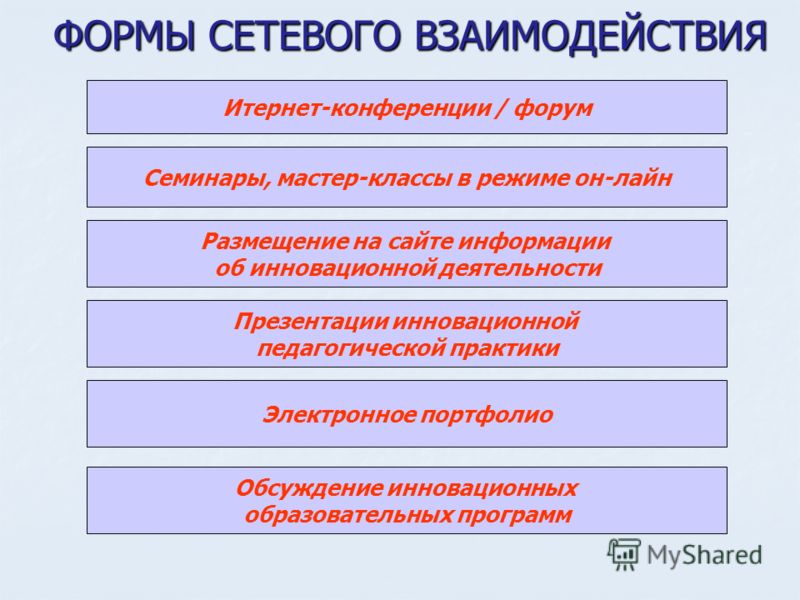 4.3. Количество организаций, учреждений, муниципалитетов, вовлеченных в сеть. Масштабность методической сети, сформированной и поддерживаемой образовательной организацией МБОУ СОШ №16 по направлению инновационной деятельности в рамках проекта « Время самбо» в работу сетевого взаимодействия вовлечены:1.Пятнадцать школ муниципального образования Гулькевичский район (СОШ №1,2,3,7,8,9,10,12,13,14,15,16,18,19,22)2.Шесть муниципальных образований Краснодарского края (г.Сочи, г.Анапа, г.Крымск, г.Курганинск, г.Кропоткин, Кореновский район	)             3.Более 4680школьников  (не посредственно участников  проекта самбо МО Гулькевичский район)4. Более 25 волонтеров МБОУ СОШ №16Общее количество вовлеченных – 6.000 человек( с учетом 6 муниципалитетов края)4.4.Содержание и формы реализации сетевых мероприятий (конференции, вебинары, мастер-классы и пр.). Содержание и формы реализации сетевых мероприятий для  обучения и подготовки учителей к офлайн заочному Фестивалю «Кубань могучий и спортивный край» в рамках Проекта  « Время самбо»: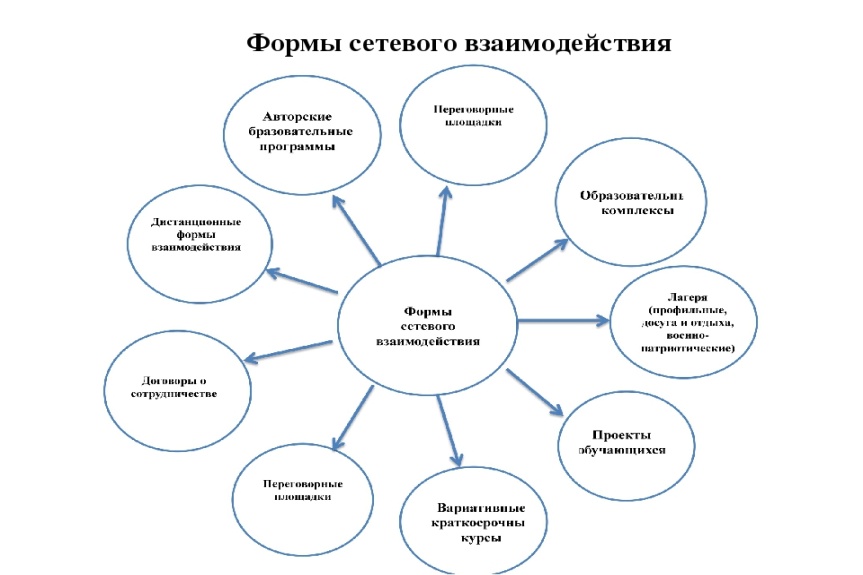 4.5 Нормативные акты, регулирующие сетевое взаимодействие.Нормативным актом, регулирующим сетевое взаимодействие является, договор о взаимном сотрудничестве  с  Всероссийской Федерацией самбо , с федеральным ресурсным центром инновации и развития образования « Открытый мир самбо», общественно-государственного физкультурно-спортивного объединения «Юность России»4.6.План развития и поддержки методической сети.ПЛАН  РАЗВИТИЯ И ПОДДЕРЖКИ АВТОРСКОЙ МЕТОДИЧЕСКОЙ СЕТИ ПО РЕАЛИЗАЦИИ ИНННОВАЦИННОГО ПРОЕКТА«  ВРЕМЯ САМБО»5.Ожидаемые результаты.-Создание единого интернет пространства в работе по проекту.- Дальнейшее развитее проекта « Время самбо» в Краснодарском крае и внедрение  на Федеральном уровне-По итогам Фестиваль формируется по количеству заинтересованных Школ  в развитии и популяризации самбо. В дальнейшем выстраивается системная Проектная деятельность в соответствии со Стратегией развития и разработанным планом. Формируются базовые площадки в муниципальном образовании, проводится системная инновационная и образовательно-организационная деятельность с школами. Организовываются интеллектуальные и спортивные мероприятия по самбо. Данный проект становиться ключевым массовым мероприятие по самбо среди общеобразовательных организаций.6. План-график выполнения работ.7. Обоснование наличия необходимых ресурсов для выполнения задач инновационной программы. Материально-техническая база1.Ковер самбо 10х10 м.2.Пособия « Заслуженные неизвестные архивы самбистов», « Время самбо», « Победа личное дело».3.Банеры:« Уголок самбиста», «Самбо-школа жизни», «Самбо-наука побеждать».«Приемы самбо»- пять баннеров».4.Компьютеры с выходом в сеть интернет-25 шт.5.Принтеры, сканеры -5 шт.6.Звуковоспроизводящее устройство-комплект (микрофоны, колонки)                                                                                                    Приложение к проекту №1ПОЛОЖЕНИЕо проведении очно- заочного фестиваля  «Кубань - могучий, спортивный  край»в рамках  проекта  « Время самбо» 1. Общие положенияФестиваль «Кубань- могучий , спортивный  край» проводится для школ Краснодарского края в рамках проекта « Время самбо».1.1.Настоящее положение определяет цель, задачи, программу, категории участников и условия участия в региональном «Кубань - могучий, спортивный  край»  в рамках   проекта «Время самбо»  среди учащихся общеобразовательных организаций Краснодарского края 2007-2008 года рождения (далее - Фестиваль).1.2. Организация и проведение Фестиваля проводится в соответствии с требованиями, установленными настоящим Положением, осуществляется в форме спортивных соревнований и творческого конкурса по номинациям.1.3. Организатор Фестиваля:Организацию и проведение Фестиваля осуществляет муниципальное бюджетное общеобразовательное учреждение средняя  общеобразовательная школа №16 пос.Красносельского муниципального образования Гулькевичский район имени И.П. Фёдорова (далее МБОУ СОШ №16 им. И.П.Фёдорова).1.4. Фестиваль проводится при поддержке управления образования администрации муниципального образования Гулькевичский район, МКУ «Районный информационно-методический центр». 2. Цели и задачи2.1. Цель фестиваля:- популяризации национального вида спорта самбо, среди учащихся и родителей- повышения мастерства спортсменов.-привлечение молодежи к занятиям отечественным видом единоборств- самбо.развитие проектной деятельности-вовлечение детей с ОВЗ2.2.Задачи: -развитие творчества выявление и поддержку одаренных детей и талантливой молодежи3. Сроки и этапы проведения Фестиваля3.1. Фестиваль проводится в один этап региональный, очно –заочный апрель 2021 года в Краснодарском крае, г. Гулькевичи, спортивный комплекс « ЗВЕЗДНЫЙ», по адресу ул.Симонова.137.Программа фестиваля (приложение №3)Фестиваль проводится в форме спортивных соревнований и творческого конкурса по номинациям: номинация №1-соревнования по «Демо — самбо» произвольная программа,Видеоролик в номинации № 1 формируется с помощью программы монтажа. Обязательная часть видеоролика состоит из связки (не менее 8 элементов) записанной в режиме видеоконференции (Zoom, WhatsApp) где все участники выполняют двигательные действия одновременно. В начале видеоролика команда (или тренер или капитан) кратко приветствует зрителей (пример: название команды, краткий слоган девиза). Отсчёт времени выступления оценивается по длительности видеороликаноминация №2-соревнования по «Демо — самбо» обязательная программа, номинация №3-эстафета« Я - спортсмен, Я - самбист, Я- чемпион, Я- личность!» Спортивные соревнования по «Демо - самбо» представляют собой инновационное направление и потенциальную возможность для спортсменов и команд проявить свои индивидуальные физические и творческие способности в области самбо.    3.2.Соревнования по «Демо - самбо» произвольная программа (номинация №1).Групповой комплекс упражнений по Демо - самбо выполняется в соответствии со сценарием, разработанным командой совместно с руководителем. В содержание сценария могут быть включены элементы ОФП и специальной физической подготовки (самбо), имитационные движения техники самбо, гимнастические элементы и иные средства творческого самовыражения.В номинации №1 все участники выполняют двигательные действия одновременно. Произвольная часть - может содержать различные варианты исполнения двигательных действий каждым участником (например демонстрация различных техник) с использованием монтажа в зависимости от сюжета композиции на тему «Кубань - могучий, спортивный  край»3.2.1 Форма одежды:Все члены команды должны быть аккуратны и презентабельны, одеты в одинаковую экипировку. Допускается различная цветовая гамма разных групп в команде (к примеру, юноши и девушки). Допускается использование костюмов, соответствующих характеру композиции. 3.2.2.Требования к композиции (программе) выступленияВыход команды на ковер осуществляется строго после официального объявления диктора.Команда кратко приветствует зрителей (пример: название команды, краткий слоган девиза). 	Вариант приветствия возможен вначале или в конце выступления.Отсчёт времени выступления начинается с первого звукового сигнала музыки (или первого движения участника) и завершается также концом музыкального сопровождения (или финальной точкой композиции). По окончании выступления команда покидает площадку. Длительность программы составляет  от 2 мин до 4 мин.3.2.3.Повторное выполнение упражненияЕсли команда не смогла начать выступление по независящим от неё причинам или же оно было прервано (к примеру, фонограмма), то разрешено повторное выполнение. Разрешено одно повторное выполнение программы (с начала), если произошёл сбой программы по вине участников, но это влияет на оценку судей.3.2.4.Музыкальное сопровождениеКоманда должна представить в оргкомитет соревнований фонограмму выступления на флеш – карте до начала выступления.На флеш-карте должно быть обозначено: 1) название команды и номер школыЗапрещено использование  музыкального сопровождения  носящего не нормативную лексику и  призыв к экстремизму и иное (в соответствии с законом РФ). Программа выступления должна представлять спортивно - творческое выступление, в котором все участники выполняют различные двигательные действия выразительно, качественно и непрерывно под музыкальное сопровождение (фонограмму). 3.2.5.Обязательное исполнение. Технические элементы самбо: из раздела «Броски» не менее 4-х;  из раздела «Борьба лежа» не менее 2-х; из раздела «прикладное самбо»  не менее одного; Гимнастические элементы  не менее 3-х. Исполнение по выбору: элементы общей и специальной физической подготовки и иные средства творческого самовыражения (танцевальные и иные элементы) • Запрещены травмоопасные действия. • Не допускается солирование (возможно одновременное выполнение разных партий различными группами участников). • Не допускается простой участников. Движения участников выполняются в темпе музыкального сопровождения. Это обеспечивает определённую интенсивность и характер программы. 3.2.6.Оценка выступлений и определение победителей (судейство)Судейская коллегия состоит из 5 независимых судей. Судья №1 и №2 оценивают качество исполнения (техническое мастерство) – техника самбо в стойке, техника самбо в партере, техника элементов направления «Самозащиты без оружия» Судья №3 - оценивают качество исполнения (техническое мастерство) - гимнастические и акробатические элементы и иные средства самовыражения (танцевальные иные элементы) Судья №4 – оценивает артистичность команды – сложность композиции, соотношение музыкального сопровождения характеру композиции, сюжетную линию, исполнение композиции (простои, однообразие элементов, отсутствие динамики (перестроений на площадке), солирование). Судья №5 – оценивает общее впечатление команды – внешний вид, количество выступающих, время исполнения, визитную карточку (речёвка и (или) иное) Оценка производится из 10 баллов. 3.2.7.Основные сбавки: • Запрещённые травмоопасные элементы в программе - 0,5 балла (каждый элемент) • Явное несоответствие программы заявленному виду соревнований -3 балла Сбавки нарушений техники: 1) мелкие постоянные нарушения техники движений - 0,1 - 0,3 балла; 2) постоянные нарушения техники средней степени (явные нарушения) - 0,3 - 0, 5 балла; 3) явные значительные искажения техники движений, в результате которых движения не соответствуют данному виду -0,5 - 0,7 балла Кроме пяти судей есть главный секретарь. Он фиксирует оценки судей и при необходимости вносит коррективы. Коррективы необходимы, если оценки судей одной позиции (к примеру, судей по качеству исполнения) рознятся более, чем на 2 балла. Анализ и коррекция оценок производится сразу после выступления команды и выведения оценок судьями. Если различие между оценками превышает 2 балла, то судьи должны прийти к общему мнению и скорректировать оценки. 3.2.8.Выведение общего балла команды. Общий балл складывается из суммы баллов всех судей. При равенстве суммы баллов победившей считается та команда, которая имеет высшую оценку. При равенстве суммы баллов и высшей оценки победившей считается команда с большим количеством участников.3.3. Соревнования по «Демо — самбо» обязательная программа (номинация №2).Соревнования в обязательной программе «Демо самбо» проводятся для всех участников команды одновременно. Участники демонстрируют комплекс технических действий самбо в соответствии с представленным перечнем приёмов и критериями оценки техники их выполнения. Упражнения выполняются всеми участниками команды одновременно(синхронно)3.3.1.Перечень приемов для обучающихся 12-13 лет 1) Самостраховка при падении на спину перекатом (и.п. полуприсед) 2) Самостраховка при падении на бок перекатом (и.п. полуприсед) 3) Самостраховка при падении вперед на руки (и.п. ноги широко врозь) 4) Бросок задняя подножка ..5) Бросок захватом ноги 6) Бросок задняя подножка с захватом ноги 7) Бросок через бедро 8) Бросок через спину 9) Рычаг руки ассистенту, лежащему на груди 10) Ущемление ахиллова сухожилия захватом разноименной ноги и упором под коленку другой ноги ассистента 3.3.2.Форма одежды:единая экипировка   ( футболка , шорты, борцовки).3.3.3.За выполнение каждого приема насчитываются очки: Судья зачитывает название приема, участники по команде капитана начинают одновременное выполнение и фиксируют последнее положение на 3 секунды. До команды « выполнено». Общий бал за правленое выполнение 8 баллов всеми участниками команды. Незначительная ошибка выполнения  приема  снятие (-0,5 балла), грубая ошибка снятие (-1балл) выполнен участником другой прием.В командном зачете учитывается качество выполнения самостраховок ассистентом участника. При некачественном (травмоопасном) выполнении самостраховки ассистентом участника с команды снимаются баллы соответствующие требованиям к выполнению данного технического действия.Демонстрация технических приёмов самбо выполняется на ковре самбо (допускается использование гимнастических матов или татами). При демонстрации приема участник может допустить неточность (ошибку) его выполнения, которая оценивается ниже идеального исполнения.3.4.Эстафета« Я- спортсмен, Я- самбист, Я-чемпион, Я-личность!» Номинация №33.4.1.Состав команды: в эстафете участвует вся команда.3.4.2.Форма одежды : самбовка, шорты, борцовки .Цвет формы красный3.4.3.Условия эстафеты:Команды располагается в колонну по одному у линии страта. По свистку включается время и первый участник выполняет бег до гимнастического мата, выполняет кувырок вперед через плечё, далее выполняет движение до второго мата выполняет бросок задняя подножка стоящему партнеру, продолжает движение до следующего этапа одевает медаль на себя , возвращается обратно к линии страта, передавая эстафету другому участнику, касаясь его руки. И т.д. По возвращении последнего(восьмого) участника к линии старта  вся команда продолжает движении до этапа « Собери пазлы», закончив собирать пазлы, команда поднимает руки вверх, секундомер останавливается(фиксируется общекомандное время).Штрафные секунды( по 3 сек.) добавляются к общему времени команды при неправильном сложении пазлов, выполнении  элемента самостраховки и броска.3.4.4.Подведение итогов: побеждает команда с наименьшим временем прохождения эстафеты.4.Участники фестиваля4.1.К участию в фестивале допускаются школьные клубы, принимающие участие в проекте «САМБО В ШКОЛУ». Каждая команда должна иметь свое название, штандарт (для выноса на параде), эмблему (эмблема крепится на куртках самбо на спине, размер А 4	4.2.Официальный состав команды: директор школы - 1 чел., руководитель - 1 чел., тренер- 1 чел., спортсмены - 8 чел.4.3.Система проведения соревнований командная.4.4. Сборная команда формируется из числа обучающихся одной образовательной организации.4.5. Возрастные категории участников: 12 —13 лет (6-7кл)          4.6.Количество участников в команде составляет  8 человек (4юноши и 4 девушки).5.Организация фестиваляФестиваль проводится при поддержке управления образования администрации муниципального образования Гулькевичский район, МКУ «Районный информационно-методический центр», Гулькевичского районного казачьего общества (согласованно), администрации Красносельского городского поселения (согласованно).  5.1.Общее руководство подготовкой и проведением фестиваля осуществляет управления образования администрации муниципального образования Гулькевичский район.5.2.	Для организации и проведения фестиваля МБОУ СОШ №16 им. И.П.Фёдорова создает и утверждает состав Оргкомитета, который состоит из председателя, ответственного секретаря и членов оргкомитета.5.2.1.	Оргкомитет утверждает порядок проведения фестиваля , содержание, процедуру, количество участников, место и время проведения этапов фестиваля состав экспертного совета фестиваля.5.2.2.	Оргкомитет фестиваля оставляет за собой право вносить изменения и дополнения в условия проведения фестиваля.5.2.3.	Для судейства этапов фестиваля в МБОУ СОШ №16 им. И.П.Фёдорова создаётся судейская коллегия, в состав которого входит главный судья, секретарь, судейская коллегия, из числа компетентных специалистов (в рамках  проекта « Самбо в школу»),члены жюри.5.2.4.	Итоги работы состава жюри и судей фестиваля оформляются протоколами и утверждает главный судья фестиваля.5.2.5.	МБОУ СОШ №16 им. И.П.Фёдорова обеспечивает условия для размещения итогов фестиваля, о победителях и призерах фестиваля на сайте: school16.gul.kubannet.ru5.2.6 .Для участия в фестивале участникам необходимо подать в Оргкомитет фестиваля на адрес электронной почты school16@gul.kubannet.ru до апреля 2021 года включительно, указав в теме письма: Муниципалитет_Название команды_Школа.следующие документы:  -именную заявку по форме с медицинским допуском (приложения № 1);-договор о страховании (оригинал); -свидетельство о рождении и справки школьника с фотографией-письменное согласие на обработку персональных данных на каждого участника команды (приложение № 2).6.Подведение итогов фестиваля6.1. По итогам проведения этапов фестиваля определяется победители и призеры в каждой  номинации. В общем зачете определяются победитель и призеры.6.2. Команде-победительнице вручается Кубок и диплом I степени, медали. Команды, занявшие призовые места (2 и 3), награждаются дипломами и медалями.Всем участникам мероприятия вручаются рекламно-сувенирная продукция.6.3.Итоги Фестиваля публикуются на сайтах: school16.gul.kubannet.ru7.Обеспечение безопасности участников и зрителей	7.1.Обеспечение безопасности участников и зрителей осуществляется согласно требованиям Правил обеспечения безопасности при проведении официальных спортивных соревнований, утвержденных постановлением Правительства Российской Федерации от 18 апреля 2014 г. № 353, а также требованиям правил по виду спорта «самбо».	Спортивные соревнования проводятся на объектах спорта, включенных во Всероссийский реестр объектов спорта в соответствии с Федеральным законом от 4 декабря 2007 года № 329-ФЗ «О физической культуре и спорте в Российской Федерации».	7.2.Оказание скорой медицинской помощи осуществляется в соответствии с приказом Министерства здравоохранения и социального развития Российской Федерации от 01.03.2016 г. № 134 н «О порядке организации оказания медицинской помощи лицам, занимающимся физической культурой и спортом (в том числе при подготовке и проведении физкультурных мероприятий и спортивных мероприятий), включая порядок медицинского осмотра лиц, желающих пройти спортивную подготовку, заниматься физической культурой и спортом в организациях и (или) выполнить нормативы испытаний (тестов) всероссийского физкультурно-спортивного комплекса «Готов к труду и обороне». Во время проведения спортивных соревнований, обеспечивается присутствие спортивного врача и бригады скорой помощи. Машина скорой помощи, располагается вблизи спортивного комплекса. Организаторы соревнования должны обеспечить: - условия беспрепятственного отъезда машины скорой помощи с территории спортивного комплекса; - места для спортивного врача или бригады скорой помощи вблизи ковра. - наличие носилок (каталки), которые должны быть расположены в доступном месте для бригады скорой помощи.8.Финансирование Конкурса8.1. Транспортные расходы для проезда к месту проведения фестиваля и обратно участники фестиваля  несут самостоятельно либо за счет направляющей стороны.8.2. Расходы по организации питания участников фестиваля производятся за счет спонсоров.8.3. Наградной материал, костюм « Символ Самбо», пазлы, сувенирная продукция для участников фестиваля за счет средств Гулькевичского районного казачьего общества(согласованно). администрации Красносельского городского поселения(согласованно).Приложение ЗАЯВКАНа участие в фестивале  по  проекту «Время самбо» «Кубань- могучий , спортивный  край»Команда в составе_____________человек допущена к участию в фестивалеДиректор школы_________________________/________________/Спортсмены без заявки с подписью и печатью врача к соревнованиям не допускаются.Приложение к Положению о проведении                                                                                   фестиваляСогласие на обработку персональных данныхот _________________________________________________________________________,проживающего по адресу _____________________________________________________,паспорт серии ___________ № _________________________________________________выдан__________________ ____________________________________________________дата выдачи ________________________________________________________________,Я, _____________________________________________________ являюсь родителем, малолетнего ________________________________________________________________принимающего участие в фестивале МБОУ СОШ №16 им. И.П.Фёдорова (далее -Учреждение), в соответствии с требованиями ст. 9 Федерального закона от 27 июля 2006 г. № 152-ФЗ «О персональных данных», даю свое согласие на обработку персональных данных моего ребенка.Перечень персональных данных моего ребенка, передаваемых Учреждению на обработку:-фамилия, имя, отчество ребёнка;-дата, месяц, год рождения;-адрес регистрации;-класс;-учебное заведениеЯ даю согласие на обработку Учреждением персональных данных моего ребенка, то есть совершение, в том числе, следующих действий: обработку (включая сбор, систематизацию, накопление, хранение, уточнение (обновление, изменение), использование, обезличивание, блокирование, уничтожение персональных данных), при этом общее описание вышеуказанных способов обработки данных приведено в  Федеральном законе от 27 июля 2006 г. № 152-ФЗ, а также на публикацию видео-, фото- изображений моего ребенка с его фамилией, именем, отчеством, наименованием образовательной организации, и работ моего ребенка, представленных на конкурс, проходящий в рамках мероприятий Учреждения, в официальных группах Учреждения, созданных в социальных сетях в Интернете и на официальном сайте Учреждения: www., а также на объектах наружной рекламы (баннерах, билбордах, афишах и пр.), на передачу такой информации третьим лицам, в случаях, установленных нормативными документами вышестоящих органов и законодательством.Настоящее согласие действует бессрочно.В случае неправомерного использования предоставленных данных согласие отзывается моим письменным заявлением.«____»______________ 20    г.          __________________                 _________________Подпись                                                       ФИОПриложение 3к Положению о проведении                                                                                      очного фестиваляПрограмма фестиваля:Контактное лицо: Карл Любовь Ивановна, тьютор по проекту «самбо в школу» , учитель физической культуры тел.8960-494-29-99№ № Деятельность Сроки Ожидаемые результаты 1.Теоретическая деятельность 1.Теоретическая деятельность 1.Теоретическая деятельность 1.Теоретическая деятельность 1.Теоретическая деятельность 1.1 Провести тестирование обучающихся по состоянию физической подготовленности детей на начало  и окончание проектах рамках Всероссийского проекта « Самбо в школу»Провести тестирование обучающихся по состоянию физической подготовленности детей на начало  и окончание проектах рамках Всероссийского проекта « Самбо в школу»ОктябрьмайПроведение мониторинга Повышение уровня физической подготовленности обучающихся  участников проекта1.2 Разработка Положения Фестиваля « Кубань могучий и спортивный край» в рамках проекта Разработка Положения Фестиваля « Кубань могучий и спортивный край» в рамках проекта Сентябрь  Размещение Положения на сайте школы1.3Разработка Положения по проектной деятельности по самбо для обучающихся 9 кл.и детей с ОВЗРазработка Положения по проектной деятельности по самбо для обучающихся 9 кл.и детей с ОВЗСентябрь  Размещение Положения на сайте школы2. Практическая деятельность2. Практическая деятельность2. Практическая деятельность2. Практическая деятельность2. Практическая деятельность2.1 Разработка видео материалов для проведения офлайн мастер-классов по демонстрационному самбоРазработка видео материалов для проведения офлайн мастер-классов по демонстрационному самбоОктябрь-ноябрьИспользование материалов на уроках физической культуры в образовательных учреждениях2.2 Разработка видео материалов для проведения офлайн мастер-классов по ГТОРазработка видео материалов для проведения офлайн мастер-классов по ГТОДекабрь-январьИспользование материалов на уроках физической культуры в образовательных учреждениях 2.2. Разработка- спортивно-оздоровительной  эстафеты для детей с ОВЗ « Звездочки самбо»Разработка- спортивно-оздоровительной  эстафеты для детей с ОВЗ « Звездочки самбо»Октябрь-ноябрьИндивидуальный подход,психолого-педагогическое сопровождение детей с ОВЗ3. Методическая деятельность3. Методическая деятельность3. Методическая деятельность3. Методическая деятельность3. Методическая деятельность3.1 Создание образовательной программы для учителей к подготовке к основным этапам проектаДистанционный показ и рассказ Организаторы проекта офлайн  показывают и рассказывают как и что делать.Подготовка Положений и Плана действия Муниципальных организаций. Создание образовательной программы для учителей к подготовке к основным этапам проектаДистанционный показ и рассказ Организаторы проекта офлайн  показывают и рассказывают как и что делать.Подготовка Положений и Плана действия Муниципальных организаций. Сентябрь-октябрьПодготовка к Фестивалю проводится учителями физической культуры и ПДО внутри школ по четырем этапам:1.Проектная деятельность2.Демонстрационное самбо3.ГТО по самбо4.Эстафета для детей с ОВЗПовышение уровня готовности обучающихся для участия в заключительном финальном этапе  Фестиваль « Кубань могучий и спортивный край».Как итог проведенной работы по проекту.3.2.Методическое сопровождение  по написанию проектных работ «История самбо – история России» Методическое сопровождение  по написанию проектных работ «История самбо – история России» Ноябрь-апрельЛучшие проекты публикуются во  Всероссийских научно исследовательских журналах 3.3 Оказание поддержки работающим по проекту в общеобразовательных организаций Краснодарского края консультирование, методическая помощь, Оказание поддержки работающим по проекту в общеобразовательных организаций Краснодарского края консультирование, методическая помощь, В течение года Повышение готовности педагогов к работе с детьми по проектуДеятельность Сроки Ожидаемые результаты Разработка видео материалов для проведения офлайн мастер-классов по демонстрационному самбоОктябрь-ноябрьИспользование материалов на уроках физической культуры в образовательных учрежденияхРазработка видео материалов для проведения офлайн мастер-классов по ГТОДекабрь-январьИспользование материалов на уроках физической культуры в образовательных учрежденияхРазработка- спортивно-оздоровительной  эстафеты для детей с ОВЗ « Звездочки самбо»Октябрь-ноябрьИндивидуальный подход,психолого-педагогическое сопровождение детей с ОВЗДеятельность Сроки Ожидаемые результаты 1.Обучающий онлайн семинар: «Средства передовых онлайн, офлайн - технологий в рамках реализации проекта « Время самбо»октябрьИспользование современных технологий и полученного опыта на уроках физической культуры по самбо2.Офлайн мастер-классы по Демонстрационному самбо:2.1.«Самостраховка»:2.2. « Выполнение приёмов в стойке, партере, болевые».октябрьПередача опыта инновационной деятельности образовательному сообществу3.Офлайн мастер-класс по подготовке обучающихся к сдаче норм ГТО по самбо.ноябрьПередача опыта инновационной деятельности образовательному сообществу4.Онлайн Вебинар «Внедрение проектной работы по самбо в сферу физической культуры и спорта» в 9классах с привлечением детей с ОВЗ .Ноябрь-декабрьТрансляция опыта инновационной деятельности научному и педагогическому сообществу, лучшие проекты будут опубликованы во  Всероссийских научно исследовательских журналах 5. Участие авторов проекта в работе научно-практической конференции  « От первых шагов к высоким результатам».январьТрансляция опыта инновационной деятельности научному и педагогическому сообществу на муниципальном, региональном, федеральном уровнях 6. Онлайн Трансляция опыта работы с детьми с ограниченными возможностями здоровьяфевральТрансляция опыта инновационной деятельности с детьми с ограниченными возможностями здоровья образовательному сообществу, подготовка к соревновательному процессу в рамках Фестиваля.7.Онлайн круглый стол « Вопросы и ответы»мартОбсуждение готовности команд к соревновательной деятельности в рамках заключительного этапа проекта « Время самбо» в рамках Фестиваля « Кубань могучий и спортивный край»8.Размещение информации о реализации проекта и разработанных методических продуктов (методических рекомендаций, видео-консультаций и др.) на официальном сайте МБОУ СОШ №16В течение года Трансляция опыта инновационной деятельности образовательному сообществу № № Деятельность Сроки Ожидаемые результаты 1.Теоретическая деятельность 1.Теоретическая деятельность 1.Теоретическая деятельность 1.Теоретическая деятельность 1.Теоретическая деятельность 1.1 Создание сетевого портфолио Создание сетевого портфолио сентябрьПакет нормативных документов, регламентирующих сетевое взаимодействие: договор/ соглашение  о совместной деятельности и взаимодействии, приказы1.2Проведение тестирования обучающихся по состоянию физической подготовленности детей на начало  и окончание проектах рамках Всероссийского проекта « Самбо в школу»Проведение тестирования обучающихся по состоянию физической подготовленности детей на начало  и окончание проектах рамках Всероссийского проекта « Самбо в школу»сентябрьмайПроведен мониторинг Повышение уровня физической подготовленности обучающихся  участников проекта1.3Разработано Положение открытого  Фестиваля Гулькевичского района « Кубань могучий и спортивный край» Разработано Положение открытого  Фестиваля Гулькевичского района « Кубань могучий и спортивный край» Август- Сентябрь  Размещение Положения на сайте школы1.4.Разработано Положение по проектной деятельности по самбо для обучающихся 9 кл.и детей с ОВЗРазработано Положение по проектной деятельности по самбо для обучающихся 9 кл.и детей с ОВЗСентябрь  Размещение Положения на сайте школы2. Практическая деятельность2. Практическая деятельность2. Практическая деятельность2. Практическая деятельность2. Практическая деятельность2.1 Разработка видео- материалов для проведения офлайн мастер-классов по демонстрационному самбоРазработка видео- материалов для проведения офлайн мастер-классов по демонстрационному самбоОктябрь-ноябрьИспользование материалов на уроках физической культуры в образовательных учреждениях2.2 Разработка видео материалов для проведения офлайн мастер-классов по ГТОРазработка видео материалов для проведения офлайн мастер-классов по ГТОДекабрь-январьИспользование материалов на уроках физической культуры в образовательных учреждениях 2.2. Разработка- спортивно-оздоровительной  эстафеты для детей с ОВЗ « Звездочки самбо»Разработка- спортивно-оздоровительной  эстафеты для детей с ОВЗ « Звездочки самбо»Октябрь-ноябрьИндивидуальный подход,психолого-педагогическое сопровождение детей с ОВЗ3. Методическая деятельность3. Методическая деятельность3. Методическая деятельность3. Методическая деятельность3. Методическая деятельность3.1 Создание образовательной программы для учителей к подготовке к основным этапам проектаДистанционный показ и рассказ Организаторы проекта офлайн  показывают и рассказывают как и что делать.Подготовка Положений и Плана действия Муниципальных организаций. Создание образовательной программы для учителей к подготовке к основным этапам проектаДистанционный показ и рассказ Организаторы проекта офлайн  показывают и рассказывают как и что делать.Подготовка Положений и Плана действия Муниципальных организаций. Сентябрь-октябрьПодготовка к Фестивалю проводится учителями физической культуры и ПДО внутри школ по четырем этапам:1.Проектная деятельность2.Демонстрационное самбо3.ГТО по самбо4.Эстафета для детей с ОВЗПовышение уровня готовности обучающихся для участия в заключительном финальном этапе  Фестиваль « Кубань могучий и спортивный край».Как итог проведенной работы по проекту.3.2.Методическое сопровождение  по написанию проектных работ «История самбо – история России», Методическое сопровождение  по написанию проектных работ «История самбо – история России», Ноябрь-апрельЛучшие проекты публикуются во  Всероссийских научно исследовательских журналах 3.3 Оказание поддержки работающим по проекту в общеобразовательных организаций Краснодарского края консультирование, методическая помощь, Оказание поддержки работающим по проекту в общеобразовательных организаций Краснодарского края консультирование, методическая помощь, В течение года Повышение готовности педагогов к работе с детьми по проекту4. Трансляционная деятельность4. Трансляционная деятельность4. Трансляционная деятельность4. Трансляционная деятельность4. Трансляционная деятельность4.1Обучающий онлайн семинар: «Средства передовых онлайн, офлайн - технологий в рамках реализации проекта « Время самбо»Обучающий онлайн семинар: «Средства передовых онлайн, офлайн - технологий в рамках реализации проекта « Время самбо»октябрьИспользование современных технологий и полученного опыта на уроках физической культуры по самбо4.2Офлайн мастер-классы по Демонстрационному самбо:«Самостраховка»« Выполнение приёмов в стойке, партере, болевые».Офлайн мастер-классы по Демонстрационному самбо:«Самостраховка»« Выполнение приёмов в стойке, партере, болевые».октябрьПередача опыта инновационной деятельности образовательному сообществу4.3Офлайн мастер-класс по подготовке обучающихся к сдаче норм ГТО по самбо.Офлайн мастер-класс по подготовке обучающихся к сдаче норм ГТО по самбо.ноябрьПередача опыта инновационной деятельности образовательному сообществу4.4Онлайн Вебинар «Внедрение проектной работы по самбо в сферу физической культуры и спорта» в 9классах с привлечением детей с ОВЗ .Онлайн Вебинар «Внедрение проектной работы по самбо в сферу физической культуры и спорта» в 9классах с привлечением детей с ОВЗ .Ноябрь-декабрьТрансляция опыта инновационной деятельности научному и педагогическому сообществу, лучшие проекты будут опубликованы во  Всероссийских научно   исследовательских журналах 4.5Участие авторов проекта в работе научно-практической конференции  « От первых шагов к высоким результатам».Участие авторов проекта в работе научно-практической конференции  « От первых шагов к высоким результатам».январьТрансляция опыта инновационной деятельности научному и педагогическому сообществу на муниципальном, региональном, федеральном уровнях 4.6Онлайн трансляция опыта работы с детьми с ограниченными возможностями здоровьяОнлайн трансляция опыта работы с детьми с ограниченными возможностями здоровьяфевральТрансляция опыта инновационной деятельности с детьми с ограниченными возможностями здоровья образовательному сообществу, подготовка к соревновательному процессу в рамках Фестиваля.4.7Онлайн круглый стол « Вопросы и ответы»Онлайн круглый стол « Вопросы и ответы»мартОбсуждение готовности команд к соревновательной деятельности в рамках заключительного этапа проекта « Время самбо» в рамках Фестиваля « Кубань могучий и спортивный край»4.8Размещение информации о реализации проекта и разработанных методических продуктов (методических рекомендаций, видео-консультаций и др.) на официальном сайте МБОУ СОШ №16 moy-soh-16.rumail: school16@gul.kubannet.ruРазмещение информации о реализации проекта и разработанных методических продуктов (методических рекомендаций, видео-консультаций и др.) на официальном сайте МБОУ СОШ №16 moy-soh-16.rumail: school16@gul.kubannet.ruВ течение года Трансляция опыта инновационной деятельности образовательному сообществу №Минимальные требованияПредложение участника конкурса1.Формирование комплекта продуктов инновационной деятельности в рамках выбранного проекта, в том числе методических разработок, программ, диагностических инструментов, методических комплектов, моделей, результатов апробаций и пр. в форме типовых документов, пособий, технологических карт и пр. (не менее 3-х продуктов).Разработаны:1.рабочая программа дополнительного образования секции самбо;2.рабочая программа секции самбо в рамках внеурочной деятельности  ФГОС; 3.рабочие программы по физической культуре НОО, ООО, СОО;4.положение, план работы спортивного клуба « Эдельвейс» развивающий, национальный вид спорта самбо».5.Положение спортивного праздника « Всероссийский День самбо»,6.Положение фестиваля «Познаю мир самбо»,7.Положения по спортивным соревнованиям « Новогодний турнир по самбо», « Спортивными рекордами славим наш район»8.Положение о фестивале                         « Кубань могучий  и спортивный край»9.Положение о сдаче норм ГТО по самбо2.Проведение зональных и краевых семинаров (вебинаров), посвященных практике инновационной деятельности в рамках проекта (не менее 3-х).Краевой уровень1.Обучающий онлайн семинар: «Средства передовых онлайн, офлайн - технологий в рамках реализации проекта « Время самбо»2.Офлайн мастер-классы по Демонстрационному самбо:«Самостраховка»« Выполнение приёмов в стойке, партере, болевые».3. Офлайн мастер-класс по подготовке обучающихся к сдаче норм ГТО по самбо4. Онлайн Вебинар «Внедрение проектной работы по самбо в сферу физической культуры и спорта» в 9классах с привлечением детей с ОВЗ .5. Участие авторов проекта в работе научно-практической конференции  « От первых шагов к высоким результатам».6. Онлайн трансляция опыта работы с детьми с ограниченными возможностями здоровья7. Онлайн круглый стол « Вопросы и ответы»3.Отчет о реализации плана-графика (не менее 3-х)- Проведен мониторинг Повышение уровня физической подготовленности обучающихся  участников проекта- Подготовлен пакет нормативных документов, регламентирующих сетевое взаимодействие: заключены договора соглашения  о совместной деятельности и взаимодействии, приказы- Размещено Положения  открытого  Фестиваля Гулькевичского района         « Кубань могучий и спортивный край»  на сайте школы moy-soh-16.ru4.Создание авторской  методической сети (не менее 1; не менее 5 участников).1.Пятнадцать школ муниципального образования Гулькевичский район (СОШ №1,2,3,7,8,9,10,12,13,14,15,16,18,19,22)2.Шесть муниципальных образований Краснодарского края (г.Сочи, г.Анапа, г.Крымск, г.Курганинск, г.Кропоткин, Кореновский район	)             3.Более 4680школьников  (не посредственно участников  проекта самбо  МО Гулькевичский район)4. Более 25 волонтеров МБОУ СОШ №165.Организация повышения квалификации (не менее 41% педагогов образовательных организаций (не менее 20% для специалистов УО/ТМС), прошедших курсы повышения квалификации по теме инновационной деятельности).Пять учителей физической культуры 100% прошли курсы повышения квалификации по теме « Организационно-педагогические и правовые аспекты физического воспитания обучающихся на основе самбо в условиях реализации ФГОС и Всероссийского проекта       « Самбо в школу» в объеме 72часа г.Краснодар АНоДПО «АВС-Центр»,8апреля 2020года.Карл Любовь Ивановна, учитель физической культуры, муниципальный тьютор по самбо в рамках международного конгресса прошла курс подготовки специалистов физкультурно-спортивного профиля по теме: « Организационно-педагогические аспекты подготовки участников к выполнению норм и требований ВФСК ГТО по виду программы « Самозащита без оружия».Особенности судейства и судейская практика по виду программы « Самозащита без оружия» ВФСК ГТОв объеме 9часов,г.Москва 5-8ноября 2029года,Министерство науки и высшего образования 6.ДругоеГод выполненияПеречень мероприятийСрок выполнения (начало-завершение)2020г.Создание сетевого портфолио сентябрь2020г.Проведение тестирования обучающихся по состоянию физической подготовленности детей на начало  и окончание проектах рамках Всероссийского проекта « Самбо в школу»Сентябрь- май2020Разработано Положение открытого  Фестиваля Гулькевичского района « Кубань могучий и спортивный край» Август- Сентябрь  2020.Разработано Положение по проектной деятельности по самбо для обучающихся 9 кл.и детей с ОВЗСентябрь  2020Создание образовательной программы для учителей к подготовке к основным этапам проектаДистанционный показ и рассказ Организаторы проекта офлайн  показывают и рассказывают как и что делать.Подготовка Положений и Плана действия Муниципальных организаций. Сентябрь-октябрь2020Обучающий онлайн семинар: «Средства передовых онлайн, офлайн - технологий в рамках реализации проекта « Время самбо»октябрь2020Офлайн мастер-классы по Демонстрационному самбо:«Самостраховка»« Выполнение приёмов в стойке, партере, болевые».октябрь2020Разработка видео- материалов для проведения офлайн мастер-классов по демонстрационному самбоОктябрь-ноябрь2020Разработка- спортивно-оздоровительной  эстафеты для детей с ОВЗ « Звездочки самбо»Октябрь-ноябрь2020Офлайн мастер-класс по подготовке обучающихся к сдаче норм ГТО по самбо.ноябрь2020Онлайн Вебинар «Внедрение проектной работы по самбо в сферу физической культуры и спорта» в 9классах с привлечением детей с ОВЗ .Ноябрь-декабрь2020-2021Разработка видео материалов для проведения офлайн мастер-классов по ГТОДекабрь-январь2020-2021Методическое сопровождение  по написанию проектных работ «История самбо – история России», Ноябрь-апрель2020Участие авторов проекта в работе научно-практической конференции  « От первых шагов к высоким результатам».январь2020Онлайн трансляция опыта работы с детьми с ограниченными возможностями здоровьяфевраль2020Онлайн круглый стол « Вопросы и ответы»март2020-2021Оказание поддержки работающим по проекту в общеобразовательных организаций Краснодарского края консультирование, методическая помощь, В течение года 2020-2021Размещение информации о реализации проекта и разработанных методических продуктов (методических рекомендаций, видео-консультаций и др.) на официальном сайте МБОУ СОШ №16 moy-soh-16.rumail: school16@gul.kubannet.ruВ течение года 2022Очно-заочный  открытый фестиваль Гулькевичского района «Кубань могучий и спортивный край».март№ п/пФ.И.О. спортсменаДата рожденияклассШкола/клубФ.И.О  тренераучителяДопуск врачаДата времямероприятия8.30« Спортивными рекордами славим  наш район» фото- выставка9.00-09.30Работа комиссии по допуску участников.09.30-09.50Зал №1 игровойЖеребьевка спортсменов. Совещание руководителей делегаций.10.00-10.20Зал №1 игровойТоржественная церемония открытия фестиваля самбо «Кубань- могучий , спортивный  край».Форма одежды :красная самбовка, шорты, борцовки.10.30Команда 1-8Зал №1 После выполнения задания смена этапов. Зал №2Эстафета « Я - спортсмен, Я- самбист, Я- чемпион, Я –личность!!»10.30Команда 9-16Зал №2После выполнения задания смена этапов. Зал №1ДЕМО самбо обязательная программа(групповое синхронное выполнение)12.00Зал № 1Все командыДЕМО самбо творческий конкурс13.30Закрытие фестиваля, награждение.14.00Отъезд участников фестиваля